FSF 1D1 – Orale Spontanée #3L’impératifPour cette évaluation, vous rentrerez en conversation avec une autre jeune.  Pendant la conversation, vous discuterez d’un problème de votre amie.  La prof jouera le rôle de l’amie.  Chaque conversation durera environ 5 minutes.Pendant l’évaluation :Commencez et terminez la conversation d’une façon naturelle et logiquePosez des questions à votre amieRéagissez aux réponsesDonnez des conseils (instructions) pour résoudre le problèmeLes structures suivantes doivent être présentes :Le présentLe passé composéL’impératifLes adjectifsLe problème de votre amie viendra de cette liste.Elle a oublié l’anniversaire de sa meilleure amie.Elle a perdu ses devoirs, et c’est un projet de groupe très important.Elle a eu un argument avec ses parents.Son poisson est mort.Elle a échoué un test et le prof va téléphoner à ses parents.Elle doit garder ses deux petits cousins après l’école.Elle doit préparer un diner pour sa famille ce soir.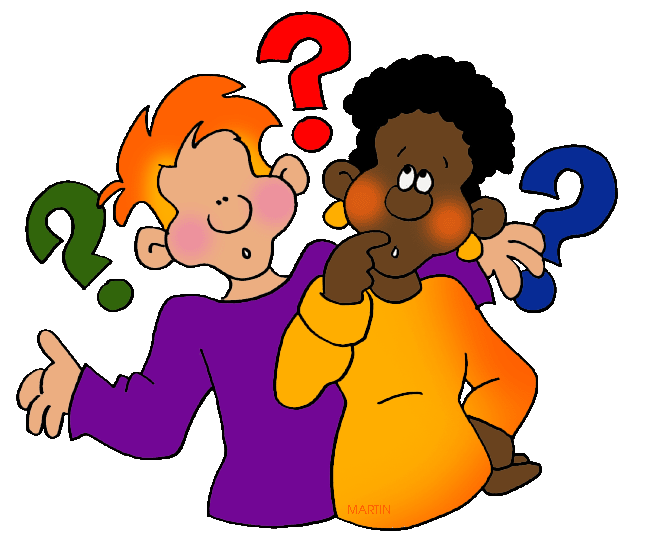 